CONTENT STANDARD FOR YEAR FOUR#MEMERLUKAN RPH LENGKAP UNTUK SETAHUN DAN BORANG TRANSIT PBD?#RPH2024/2025 coming soon on FEB 2024.Sila order melalui website (Autosent by EMAIL): https://rphsekolahrendah.com   @ PM: 017- 4991 336 (WhatsApp link: https://wa.me/60174991336 )Rozayus Whatsapp Channel (INFO DISKAUN): https://whatsapp.com/channel/0029VaBMmMlICVfgCkJq7x3nTELEGRAM (FREE RPT & DSKP): https://telegram.me/RPTDSKPSekolahRendahFB Group (FREE RPT): https://www.facebook.com/groups/freerpt/FB Page (Contoh RPH): https://www.facebook.com/RozaYusAcademy/Instagram: https://www.instagram.com/rozayus.academy/ Tiktok: https://www.tiktok.com/@rphrozayus *UP: Diizinkan untuk share tanpa membuang maklumat yang disampaikan oleh Rozayus AcademyUNIT/WEEK/TOPICLISTENING SPEAKINGREADINGWRITINGLANGUAGE ARTSWEEK 1ORIENTATION WEEKORIENTATION WEEKORIENTATION WEEKORIENTATION WEEKORIENTATION WEEKWEEK 2WEEK 3(LP Civic Edu Mac)WEEK 4WEEK 6MODULE 1 : WHERE ARE YOU FROM?1.1.1 Recognise and reproduce with support a wide range of target language phonemes1.2.2 Understand with support specific information and details of longer simple texts1.2.3 Understand with support short simple narratives on a range of familiar topics1.2.4 Understand longer supported classroom instructions1.2.5 Understand longer supported questions	2.1.1 Explain and give reasons for basic opinions	2.1.5 Describe people, and objects using suitable statements2.2.1 Keep interaction going in short exchanges by using suitable words:(i) to show understanding(ii) to ask for clarification3.2.1 Understand the main idea of simple texts of one or two paragraphs3.2.2 Understand specific information and details of simple texts of one or two paragraphs3.2.3 Guess the meaning of unfamiliar words from clues provided by title and topic3.3.1 Read and enjoy A1 fiction/non-fiction print and digital texts of interest4.1.2 Use cursive writing in written work**all children4.2.3 Describe basic everyday routines4.2.4 Describe people and objects using suitable statements4.3.1 Use capital letters, full stops, question marks and commas in lists appropriately in guided writing at discourse level4.3.2 Spell most high frequency words accurately in guided writing5.2.1 Say in simple words and phrases how a text makes them feel5.3.1Respond imaginatively and intelligibly through creating simple picture stories, simple poems and cartoon storiesOther imaginative responses as appropriateWEEK 5CUTI PERAYAAN - HARI RAYA AIDILFITRICUTI PERAYAAN - HARI RAYA AIDILFITRICUTI PERAYAAN - HARI RAYA AIDILFITRICUTI PERAYAAN - HARI RAYA AIDILFITRICUTI PERAYAAN - HARI RAYA AIDILFITRIUNIT/WEEK/TOPICLISTENING SPEAKINGREADINGWRITINGLANGUAGE ARTSWEEK 7(LP Civic Edu Apr)WEEK 8WEEK 9MODULE 2 : MY WEEK1.1.1 Recognise and reproduce with support a wide range of target language phonemes1.2.2 Understand with support specific information and details of longer simple texts1.2.3 Understand with support short simple narratives on a range of familiar topics1.2.5 Understand longer supported questions	2.1.1 Explain and give reasons for basic opinions	2.1.4 Give reasons for simple predictions2.1.5 Describe people, and objects using suitable statements3.2.1 Understand the main idea of simple texts of one or two paragraphs3.2.2 Understand specific information and details of simple texts of one or two paragraphs3.2.3 Guess the meaning of unfamiliar words from clues provided by title and topic3.2.4 Recognise and use with little or no support key features of a simple monolingual dictionary3.3.1 Read and enjoy A1 fiction/non-fiction print and digital texts of interest4.2.1 Explain and give reasons for simple opinions4.2.4 Describe people and objects using suitable statements4.3.1 Use capital letters, full stops, question marks and commas in lists appropriately in guided writing at discourse level4.3.2 Spell most high frequency words accurately in guided writing4.3.3 Produce a plan or draft of one paragraph for a familiar topic and modify this appropriately in response to feedback5.3.1 Respond imaginatively and intelligibly through creating simple picture stories, simple poems and cartoon storiesOther imaginative responses as appropriateUNIT/WEEK/TOPICLISTENING SPEAKINGREADINGWRITINGLANGUAGE ARTSWEEK 10WEEK 11MODULE 3 :IN THE PAST1.1.1 Recognise and reproduce with support a wide range of target language phonemes1.2.2 Understand with support specific information and details of longer simple texts1.2.3 Understand with support short simple narratives on a range of familiar topics1.2.5 Understand longer supported questions	2.1.2 Find out about and describe experiences in the past2.1.3 Give a longer sequence of basic instructions or directions	2.1.4 Give reasons for simple predictions2.3.1Narrate short basic stories3.2.1 Understand the main idea of simple texts of one or two paragraphs3.2.2 Understand specific information and details of simple texts of one or two paragraphs3.2.4 Recognise and use with little or no support key features of a simple monolingual dictionary3.3.1 Read and enjoy A1 fiction/non-fiction print and digital texts of interest4.2.4 Describe people and objects using suitable statements4.2.5Connect sentences into a coherent paragraph using basic coordinating conjunctions and reference pronouns4.3.1 Use capital letters, full stops, question marks and commas in lists appropriately in guided writing at discourse level5.2.1Say in simple words and phrases how a text makes them feel5.3.1 Respond imaginatively and intelligibly through creating simple picture stories, simple poems and cartoon storiesOther imaginative responses as appropriateCUTI PENGGAL 1, SESI 2024/2025KUMPULAN A: 24.05.2024 - 02.06.2024, KUMPULAN B: 25.05.2024 - 02.06.2024CUTI PENGGAL 1, SESI 2024/2025KUMPULAN A: 24.05.2024 - 02.06.2024, KUMPULAN B: 25.05.2024 - 02.06.2024CUTI PENGGAL 1, SESI 2024/2025KUMPULAN A: 24.05.2024 - 02.06.2024, KUMPULAN B: 25.05.2024 - 02.06.2024CUTI PENGGAL 1, SESI 2024/2025KUMPULAN A: 24.05.2024 - 02.06.2024, KUMPULAN B: 25.05.2024 - 02.06.2024CUTI PENGGAL 1, SESI 2024/2025KUMPULAN A: 24.05.2024 - 02.06.2024, KUMPULAN B: 25.05.2024 - 02.06.2024CUTI PENGGAL 1, SESI 2024/2025KUMPULAN A: 24.05.2024 - 02.06.2024, KUMPULAN B: 25.05.2024 - 02.06.2024UNIT/WEEK/TOPICLISTENING SPEAKINGREADINGWRITINGLANGUAGE ARTSWEEK 12WEEK 13MODULE 3 :IN THE PAST1.1.1 Recognise and reproduce with support a wide range of target language phonemes1.2.2 Understand with support specific information and details of longer simple texts1.2.3 Understand with support short simple narratives on a range of familiar topics1.2.5 Understand longer supported questions	2.1.2 Find out about and describe experiences in the past2.1.3 Give a longer sequence of basic instructions or directions	2.1.4 Give reasons for simple predictions2.3.1Narrate short basic stories3.2.1 Understand the main idea of simple texts of one or two paragraphs3.2.2 Understand specific information and details of simple texts of one or two paragraphs3.2.4 Recognise and use with little or no support key features of a simple monolingual dictionary3.3.1 Read and enjoy A1 fiction/non-fiction print and digital texts of interest4.2.4 Describe people and objects using suitable statements4.2.5Connect sentences into a coherent paragraph using basic coordinating conjunctions and reference pronouns4.3.1 Use capital letters, full stops, question marks and commas in lists appropriately in guided writing at discourse level5.2.1Say in simple words and phrases how a text makes them feel5.3.1 Respond imaginatively and intelligibly through creating simple picture stories, simple poems and cartoon storiesOther imaginative responses as appropriateUNIT/WEEK/TOPICLISTENINGSPEAKINGREADINGWRITINGLANGUAGE ARTSWEEK 14WEEK 15(LP Civic Edu Jun)WEEK 16WEEK 17MODULE 4 : CELEBRATIONS1.2.1 Understand with support the main idea of longer simple texts1.2.2 Understand with support specific information and details of longer simple texts1.2.3 Understand with support short simple narratives on a range of familiar topics1.2.5 Understand longer supported questions	2.1.1Explain and give reasons for basic opinions2.1.4 Give reasons for simple predictions2.2.1 Keep interaction going in short exchanges by using suitable words:(i) to show understanding(ii) to ask for clarification2.2.2 Check steps needed to complete short classroom tasks3.2.1 Understand the main idea of simple texts of one or two paragraphs3.2.2 Understand specific information and details of simple texts of one or two paragraphs3.2.3Guess the meaning of unfamiliar words from clues provided by title and topic3.2.4 Recognise and use with little or no support key features of a simple monolingual dictionary3.3.1 Read and enjoy A1 fiction/non-fiction print and digital texts of interest4.1.2Use cursive writing in written work**all children4.2.2Make and respond to simple offers and invitations4.2.4 Describe people and objects using suitable statements4.2.5Connect sentences into a coherent paragraph using basic coordinating conjunctions and reference pronouns4.3.1 Use capital letters, full stops, question marks and commas in lists appropriately in guided writing at discourse level4.3.2Spell most high frequency words accurately in guided writing4.3.3Produce a plan or draft of one paragraph for a familiar topic and modify this appropriately in response to feedback5.2.1Say in simple words and phrases how a text makes them feelUNIT/WEEK/TOPICLISTENING SPEAKINGREADINGWRITINGLANGUAGE ARTSWEEK 18WEEK 19(LP Civic Edu July)WEEK 20(REVISON MODULE 1-5)MODULE 5 : EATING RIGHT(LP 65- 80)1.1.1 Recognise and reproduce with support a wide range of target language phonemes1.2.2 Understand with support specific information and details of longer simple texts1.2.5 Understand longer supported questions	1.3.1 Guess the meaning of unfamiliar words from clues provided by knowledge of the topic2.1.1 Explain and give reasons for basic opinions2.1.5 Describe people, and objects using suitable statements2.2.1 Keep interaction going in short exchanges by using suitable words:(i) to show understanding(ii) to ask for clarification2.2.2 Check steps needed to complete short classroom tasks3.2.2 Understand specific information and details of simple texts of one or two paragraphs3.2.3 Guess the meaning of unfamiliar words from clues provided by title and topic3.2.4 Recognise and use with little or no support key features of a simple monolingual dictionary3.3.1 Read and enjoy A1 fiction/non-fiction print and digital texts of interest4.1.2 Use cursive writing in written work**all children4.2.3 Describe basic everyday routines4.2.5 Connect sentences into a coherent paragraph using basic coordinating conjunctions and reference pronouns4.3.1 Use capital letters, full stops, question marks and commas in lists appropriately in guided writing at discourse level4.3.2 Spell most high frequency words accurately in guided writing5.2.1 Say in simple words and phrases how a text makes them feel5.3.1 Respond imaginatively and intelligibly through creating simple picture stories, simple poems and cartoon storiesOther imaginative responses as appropriateUNIT/WEEK/TOPICLISTENING SPEAKINGREADINGWRITINGLANGUAGE ARTSWEEK 21WEEK 22WEEK 23WEEK 24(LP Civic Edu ug)MODULE 6 : GETTING AROUND1.1.1 Recognise and reproduce with support a wide range of target language phonemes1.2.1 Understand with support the main idea of longer simple texts1.2.2 Understand with support specific information and details of longer simple texts1.2.3 Understand with support short simple narratives on a range of familiar topics1.2.5 Understand longer supported questions	2.1.3 Give a longer sequence of basic instructions or directions	2.1.4 Give reasons for simple predictions2.1.5 Describe people, and objects using suitable statements2.2.1 Keep interaction going in short exchanges by using suitable words:(i) to show understanding(ii) to ask for clarification2.2.2 Check steps needed to complete short classroom tasks2.3.1Narrate short basic stories3.2.2 Understand specific information and details of simple texts of one or two paragraphs3.3.1 Read and enjoy A1 fiction/non-fiction print and digital texts of interest4.1.2 Use cursive writing in written work**all children4.2.1 Explain and give reasons for simple opinions4.2.2 Make and respond to simple offers and invitations4.2.3 Describe basic everyday routines4.2.4 Describe people and objects using suitable statements4.3.3 Produce a plan or draft of one paragraph for a familiar topic and modify this appropriately in response to feedback5.3.1 Respond imaginatively and intelligibly through creating simple picture stories, simple poems and cartoon storiesOther imaginative responses as appropriateUNIT/WEEK/TOPICLISTENINGSPEAKINGREADINGWRITINGLANGUAGE ARTSWEEK 25WEEK 26*CUTI PENGGAL 2WEEK 27(LP Civic Edu Sept)WWEK 28MODULE 7 : HELPING OUT1.2.2 Understand with support specific information and details of longer simple texts1.2.3 Understand with support short simple narratives on a range of familiar topics1.2.5 Understand longer supported questions	2.1.2 Find out about and describe experiences in the past2.1.3 Give a longer sequence of basic instructions or directions2.1.4 Give reasons for simple predictions2.1.5 Describe people, and objects using suitable statements2.2.2 Check steps needed to complete short classroom tasks3.2.1 Understand the main idea of simple texts of one or two paragraphs3.2.2 Understand specific information and details of simple texts of one or two paragraphs3.2.3 Guess the meaning of unfamiliar words from clues provided by title and topic3.2.4 Recognise and use with little or no support key features of a simple monolingual dictionary3.3.1 Read and enjoy A1 fiction/non-fiction print and digital texts of interest4.2.3 Describe basic everyday routines4.3.1 Use capital letters, full stops, question marks and commas in lists appropriately in guided writing at discourse level4.3.2 Spell most high frequency words accurately in guided writing5.2.1 Say in simple words and phrases how a text makes them feel5.3.1 Respond imaginatively and intelligibly through creating simple picture stories, simple poems and cartoon storiesOther imaginative responses as appropriateCUTI PENGGAL 2, SESI 2024/2025KUMPULAN A: 13.09.2024 - 21.09.2024, KUMPULAN B: 14.09.2024 - 22.09.2024CUTI PENGGAL 2, SESI 2024/2025KUMPULAN A: 13.09.2024 - 21.09.2024, KUMPULAN B: 14.09.2024 - 22.09.2024CUTI PENGGAL 2, SESI 2024/2025KUMPULAN A: 13.09.2024 - 21.09.2024, KUMPULAN B: 14.09.2024 - 22.09.2024CUTI PENGGAL 2, SESI 2024/2025KUMPULAN A: 13.09.2024 - 21.09.2024, KUMPULAN B: 14.09.2024 - 22.09.2024CUTI PENGGAL 2, SESI 2024/2025KUMPULAN A: 13.09.2024 - 21.09.2024, KUMPULAN B: 14.09.2024 - 22.09.2024CUTI PENGGAL 2, SESI 2024/2025KUMPULAN A: 13.09.2024 - 21.09.2024, KUMPULAN B: 14.09.2024 - 22.09.2024UNIT/WEEK/TOPICLISTENING SPEAKINGREADINGWRITINGLANGUAGE ARTSWEEK 29WEEK 30WEEK 31MODULE 8 : AMAZING ANIMALS 1.1.1Recognise and reproduce with support a wide range of target language phonemes1.2.2 Understand with support specific information and details of longer simple texts1.2.5 Understand longer supported questions1.3.1Guess the meaning of unfamiliar words from clues provided by knowledge of the topic2.1.1Explain and give reasons for basic opinions2.1.4 Give reasons for simple predictions2.1.5 Describe people, and objects using suitable statements2.2.2 Check steps needed to complete short classroom tasks2.3.1Narrate short basic stories3.2.2 Understand specific information and details of simple texts of one or two paragraphs3.2.4 Recognise and use with little or no support key features of a simple monolingual dictionary3.3.1 Read and enjoy A1 fiction/non-fiction print and digital texts of interest4.2.4 Describe people and objects using suitable statements4.2.5 Connect sentences into a coherent paragraph using basic coordinating conjunctions and reference pronouns4.3.2 Spell most high frequency words accurately in guided writing4.3.3 Produce a plan or draft of one paragraph for a familiar topic and modify this appropriately in response to feedback5.2.1 Say in simple words and phrases how a text makes them feel5.3.1 Respond imaginatively and intelligibly through creating simple picture stories, simple poems and cartoon storiesOther imaginative responses as appropriateUNIT/WEEK/TOPICLISTENINGSPEAKINGREADINGWRITINGLANGUAGE ARTSWEEK 32(LP Civic Edu Oct)WEEK 33WEEK 34WEEK 35MODULE 9 : GET ACTIVE!1.2.1 Understand with support the main idea of longer simple texts1.2.2 Understand with support specific information and details of longer simple texts2.1.1 Explain and give reasons for basic opinions2.1.5 Describe people, and objects using suitable statements2.2.1 Keep interaction going in short exchanges by using suitable words:(i) to show understanding(ii) to ask for clarification2.3.1Narrate short basic stories3.2.1 Understand the main idea of simple texts of one or two paragraphs3.2.2 Understand specific information and details of simple texts of one or two paragraphs4.1.2 Use cursive writing in written work**all children4.2.2 Make and respond to simple offers and invitations4.2.5 Connect sentences into a coherent paragraph using basic coordinating conjunctions and reference pronouns4.3.3 Produce a plan or draft of one paragraph for a familiar topic and modify this appropriately in response to feedback5.2.1 Say in simple words and phrases how a text makes them feel5.3.1 Respond imaginatively and intelligibly through creating simple picture stories, simple poems and cartoon storiesOther imaginative responses as appropriateUNIT/WEEK/TOPICLISTENINGSPEAKINGREADINGWRITINGLANGUAGE ARTSWEEK 36(LP Civic Edu Nov)WEEK 37WEEK 38WEEK 39(REVISION)MODULE 10 : WHAT'S THE MATTER?1.1.1Recognise and reproduce with support a wide range of target language phonemes1.2.2 Understand with support specific information and details of longer simple texts1.2.3Understand with support short simple narratives on a range of familiar topics1.2.4Understand longer supported classroom instructions1.2.5Understand longer supported questions1.3.1Guess the meaning of unfamiliar words from clues provided by knowledge of the topic2.1.1 Explain and give reasons for basic opinions2.2.1 Keep interaction going in short exchanges by using suitable words:(i) to show understanding(ii) to ask for clarification2.2.2Check steps needed to complete short classroom tasks3.2.2 Understand specific information and details of simple texts of one or two paragraphs3.2.3Guess the meaning of unfamiliar words from clues provided by title and topic3.2.4Recognise and use with little or no support key features of a simple monolingual dictionary4.1.2 Use cursive writing in written work**all children4.2.2 Make and respond to simple offers and invitations4.2.4Describe people and objects using suitable statements4.3.1Use capital letters, full stops, question marks and commas in lists appropriately in guided writing at discourse level4.3.2Spell most high frequency words accurately in guided writing4.3.3 Produce a plan or draft of one paragraph for a familiar topic and modify this appropriately in response to feedback5.2.1 Say in simple words and phrases how a text makes them feel5.3.1 Respond imaginatively and intelligibly through creating simple picture stories, simple poems and cartoon storiesOther imaginative responses as appropriateCUTI PENGGAL 3, SESI 2024/2025KUMPULAN A: 20.12.2024 -28.12.2024, KUMPULAN B: 21.12.2024 -29.12.2024CUTI PENGGAL 3, SESI 2024/2025KUMPULAN A: 20.12.2024 -28.12.2024, KUMPULAN B: 21.12.2024 -29.12.2024CUTI PENGGAL 3, SESI 2024/2025KUMPULAN A: 20.12.2024 -28.12.2024, KUMPULAN B: 21.12.2024 -29.12.2024CUTI PENGGAL 3, SESI 2024/2025KUMPULAN A: 20.12.2024 -28.12.2024, KUMPULAN B: 21.12.2024 -29.12.2024CUTI PENGGAL 3, SESI 2024/2025KUMPULAN A: 20.12.2024 -28.12.2024, KUMPULAN B: 21.12.2024 -29.12.2024CUTI PENGGAL 3, SESI 2024/2025KUMPULAN A: 20.12.2024 -28.12.2024, KUMPULAN B: 21.12.2024 -29.12.2024WEEK 40PENTAKSIRAN AKHIR TAHUN PENTAKSIRAN AKHIR TAHUN PENTAKSIRAN AKHIR TAHUN PENTAKSIRAN AKHIR TAHUN PENTAKSIRAN AKHIR TAHUN WEEK 41-42PENGURUSAN AKHIR TAHUNPENGURUSAN AKHIR TAHUNPENGURUSAN AKHIR TAHUNPENGURUSAN AKHIR TAHUNPENGURUSAN AKHIR TAHUNCUTI AKHIR PERSEKOLAHAN SESI 2024/2025 KUMPULAN A: 17.01.2025 - 15.02.2025, KUMPULAN B: 18.01.2025 - 16.02.2025CUTI AKHIR PERSEKOLAHAN SESI 2024/2025 KUMPULAN A: 17.01.2025 - 15.02.2025, KUMPULAN B: 18.01.2025 - 16.02.2025CUTI AKHIR PERSEKOLAHAN SESI 2024/2025 KUMPULAN A: 17.01.2025 - 15.02.2025, KUMPULAN B: 18.01.2025 - 16.02.2025CUTI AKHIR PERSEKOLAHAN SESI 2024/2025 KUMPULAN A: 17.01.2025 - 15.02.2025, KUMPULAN B: 18.01.2025 - 16.02.2025CUTI AKHIR PERSEKOLAHAN SESI 2024/2025 KUMPULAN A: 17.01.2025 - 15.02.2025, KUMPULAN B: 18.01.2025 - 16.02.2025CUTI AKHIR PERSEKOLAHAN SESI 2024/2025 KUMPULAN A: 17.01.2025 - 15.02.2025, KUMPULAN B: 18.01.2025 - 16.02.2025LISTENINGSPEAKINGREADINGWRITINGLANGUAGE ART1.1 Recognise and reproduce target language sounds 2.1 Communicate simple information intelligibly 3.1 Recognise words in linear and non-linear texts by using knowledge of sounds of letters 4.1 Form letters and words in neat legible print using cursive writing 5.1 Enjoy and appreciate rhymes, poems and songs 1.2 Understand meaning in a variety of familiar contexts 2.2 Use appropriate communication strategies 3.2 Understand a variety of linear and non-linear print and digital texts by using appropriate reading strategies 4.2 Communicate basic information intelligibly for a range of purposes in print and digital media 5.2 Express personal responses to literary texts 1.3 Use appropriate listening strategies in a variety of contexts 2.3 Communicate appropriately to a small or large group 3.3 Read independently for information and enjoyment 4.3 Communicate with appropriate language form and style for a range of purposes in print and digital media 5.3 Express an imaginative response to literary texts 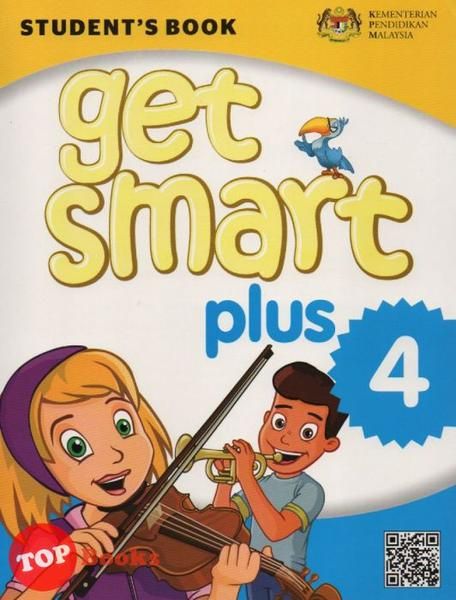 